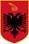 REPUBLIKA E SHQIPËRISËAGJENCIA SHTETËRORE E KADASTRËSKËRKESËPËR KALIMIN E PRONËSISËTË TRUALLIT SHTETËROR NË PËRDORIM Tel E-mail: Web:  Shënim: Lutemi plotësoni me kujdes dhe qartë   informacionin e kërkuar në fushat më poshtë:Drejtoria Vendore e ASHK _______________ Nr. Prot______., Datë___________   Për të gjithë sa më sipër, une i/e nenshkruara konfirmoj/më vërtetësinë e deklarimit dhe jam/jemi të vetëdijshëm se në   të kundërt do ti nënshtrohemi përgjegjësisë penale sipas Kodit Penal dhe se kërkesa do të refuzohet.1.Tarifa e sherbimit për kalimin në pronësi të truallit shtetëror në përdorim është 10.000 (dhjetëmijë) Lekë.2.Kërkesës i bashkelidhet kopje e dokumentit te identifikimit dhe dokumentacioit te nevojshem.3.Kërkesa shoqerohet me faturën e fiskalizuar te tarifes se sherbimit. Nëse keni pyetje, lutemi kontaktoni:      HAPËSIRË E REZERVUAR VETËM PËR INSTITUCIONINSEKSIONI A: INFORMACION MBI APLIKANTIN/ËT1.Emër, Atësi Mbiemër: ______________________________________________________Nr.identifikimi (ID):____________,Nr.cel:__________, Adresa:_________________________2…1.Emër, Atësi Mbiemër: ______________________________________________________Nr.identifikimi (ID):____________,Nr.cel:__________, Adresa:_________________________2…1.Emër, Atësi Mbiemër: ______________________________________________________Nr.identifikimi (ID):____________,Nr.cel:__________, Adresa:_________________________2…1.Emër, Atësi Mbiemër: ______________________________________________________Nr.identifikimi (ID):____________,Nr.cel:__________, Adresa:_________________________2…1.Emër, Atësi Mbiemër: ______________________________________________________Nr.identifikimi (ID):____________,Nr.cel:__________, Adresa:_________________________2…1.Emër, Atësi Mbiemër: ______________________________________________________Nr.identifikimi (ID):____________,Nr.cel:__________, Adresa:_________________________2…1.Emër, Atësi Mbiemër: ______________________________________________________Nr.identifikimi (ID):____________,Nr.cel:__________, Adresa:_________________________2…1.Emër, Atësi Mbiemër: ______________________________________________________Nr.identifikimi (ID):____________,Nr.cel:__________, Adresa:_________________________2…1.Emër, Atësi Mbiemër: ______________________________________________________Nr.identifikimi (ID):____________,Nr.cel:__________, Adresa:_________________________2…1.Emër, Atësi Mbiemër: ______________________________________________________Nr.identifikimi (ID):____________,Nr.cel:__________, Adresa:_________________________2…1.Emër, Atësi Mbiemër: ______________________________________________________Nr.identifikimi (ID):____________,Nr.cel:__________, Adresa:_________________________2…1.Emër, Atësi Mbiemër: ______________________________________________________Nr.identifikimi (ID):____________,Nr.cel:__________, Adresa:_________________________2…1.Emër, Atësi Mbiemër: ______________________________________________________Nr.identifikimi (ID):____________,Nr.cel:__________, Adresa:_________________________2…1.Emër, Atësi Mbiemër: ______________________________________________________Nr.identifikimi (ID):____________,Nr.cel:__________, Adresa:_________________________2…OSEPërfaqësuesi i autorizuar me prokurën Nr.______, Datë _________:1.Emër, Atësi, Mbiemër: ______________________________________________________Nr.identifikimi (ID) :____________,Nr.cel:__________, Adresa:_________________________________________SEKSIONI B: INFORMACION SPECIFIK MBI APLIKIMINNë mbështetje të nenit 61, të ligjit nr.20/2020, “Për përfundimin e proceseve kalimtare të pronësisë në Republikën e Shqipërisë” dhe në zbatim të Vendimit nr.____, datë ________ të Këshillit të Ministrave “Për përcaktimin e procedurave dhe modelit të aktit të kalimit në pronësi për  truallin shtetëror në përdorim”, kërkoj/më:  Kalimin në pronësi të  truallit shtetëror në përdorim, me adresë: _________________________                                                                                                                         Rruga, Njësia e vetqeverisjes vendoreNë mbështetje të nenit 61, të ligjit nr.20/2020, “Për përfundimin e proceseve kalimtare të pronësisë në Republikën e Shqipërisë” dhe në zbatim të Vendimit nr.____, datë ________ të Këshillit të Ministrave “Për përcaktimin e procedurave dhe modelit të aktit të kalimit në pronësi për  truallin shtetëror në përdorim”, kërkoj/më:  Kalimin në pronësi të  truallit shtetëror në përdorim, me adresë: _________________________                                                                                                                         Rruga, Njësia e vetqeverisjes vendoreOSESEKSIONI C: DOKUMENTACIONI I PARAQITUR1.Kërkesës i bashkëlidh; kopje të dokumentit të identifikimit; b)dokumentacion shtesë listo:a)__________________________________________________________________b)_________________________________________________________c)__________________________________________________________d)SEKSIONI C: DOKUMENTACIONI I PARAQITUR1.Kërkesës i bashkëlidh; kopje të dokumentit të identifikimit; b)dokumentacion shtesë listo:a)__________________________________________________________________b)_________________________________________________________c)__________________________________________________________d)KLAUZOLA DEKLARATIVE( E aplikueshme vetëm për kalimin e pronësisë së truallit shtetëror në përdorim)KLAUZOLA DEKLARATIVE( E aplikueshme vetëm për kalimin e pronësisë së truallit shtetëror në përdorim)KLAUZOLA DEKLARATIVE( E aplikueshme vetëm për kalimin e pronësisë së truallit shtetëror në përdorim)KLAUZOLA DEKLARATIVE( E aplikueshme vetëm për kalimin e pronësisë së truallit shtetëror në përdorim)KLAUZOLA DEKLARATIVE( E aplikueshme vetëm për kalimin e pronësisë së truallit shtetëror në përdorim)KLAUZOLA DEKLARATIVE( E aplikueshme vetëm për kalimin e pronësisë së truallit shtetëror në përdorim)KLAUZOLA DEKLARATIVE( E aplikueshme vetëm për kalimin e pronësisë së truallit shtetëror në përdorim)KLAUZOLA DEKLARATIVE( E aplikueshme vetëm për kalimin e pronësisë së truallit shtetëror në përdorim)KLAUZOLA DEKLARATIVE( E aplikueshme vetëm për kalimin e pronësisë së truallit shtetëror në përdorim)KLAUZOLA DEKLARATIVE( E aplikueshme vetëm për kalimin e pronësisë së truallit shtetëror në përdorim)KLAUZOLA DEKLARATIVE( E aplikueshme vetëm për kalimin e pronësisë së truallit shtetëror në përdorim)KLAUZOLA DEKLARATIVE( E aplikueshme vetëm për kalimin e pronësisë së truallit shtetëror në përdorim)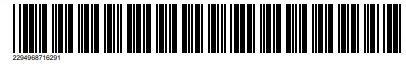 